環球科技大學學生校外實習機構評估表說明：為學生實習安全考量，無統一編號或無法提供合法性佐證資料的實習機構請勿推薦。無法提供勞健保、提撥勞退基金、異常超時工作且無法給加班費、無法簽訂實習合約者，請勿進行合作。本表評估建議第二和三大項每項總分須達滿級分的一半以上方可推薦實習機構。建議實習生之生活津貼不得低於勞動基準法所定之基本工資、訓練時間每日不得超過8小時，每週受訓總時數不得超過40小時，且不得於午後8時至翌晨6時之時間內接受訓練。繼續受訓四小時，至少有30分鐘之休息，以維護實習生之權益。112學年度環球學校財團法人環球科技大學學生校外實習合約書(僱傭關係版本)　　　　 (合作機構)　　　　 　　   （以下簡稱甲方）立合約書人	共同辦理校外實習教育事宜　　　　  環球學校財團法人環球科技大學（以下簡稱乙方）依「專科以上學校產學合作實施辦法」及「勞動基準法」等相關勞動法令規定，採工作型校外實習，由甲方聘任乙方學生為正式員工（具僱傭關係），經雙方協議訂定條款如下：一、甲方之職責：（一）參與校外實習課程規劃，並依學生個別實習計畫提供學生相關實務訓練，安排實習工作單位分配、工作時段以進行各種實務技能訓練培育人才。    （二）負責學生實習前之安全講習、實習場所安全防護設備之配置及相關職業安全衛生措施之規劃。    （三）接受乙方定期實地訪視，並與乙方指派之專責輔導教師共同負責輔導學生，及參與實習成績考核。(四)為完善產學合作學生實習權益保障，實習機構應告知工會校外實習人才培育事宜及 人數。二、乙方之職責：（一）依專科以上學校產學合作實施辦法第6條成立各級校外實習委員會，並負責校外實習機制相關任務事項。（二） 企業管理_系依系科發展及專業核心能力妥善規劃校外實習課程，並於實習前為學生訂定「學生個別實習計畫」。（三）乙方_企業管理 系負責進行甲方實習機構工作環境安全性及實習權益之評估。（四）乙方_企業管理_系應指派實習輔導老師，定期赴甲方進行實地訪視及輔導，瞭解學生學習適應狀況及甲方依實習合約執行之情形，並與甲方共同輔導學生。三、實習期間：自民國113 年02月1日起至民國113 年05 月31日。四、實習場所：（一）實習地點：○○公司(○○縣(市)○○區○○路(街)○○號○○樓)。（二）甲方非經乙方__企業管理___系及學生同意，不得任意調動實習地點。五、每日實習時間：甲方對學生之實習時間應依勞動相關法令之規定辦理。（一）每日正常實習時間及休息時間：每日正常實習時間不超過八小時，每週不超過四十小時。（二）若實習課程有需求且經實習生同意後，必要時得減少或延長實習生工作時數，其延長工時之相關費用或補休方式等事宜，須依勞動基準法等相關規定辦理。 （三）實習時間不得於午後十時至翌晨六時之時間內進行。 （四）實習時間，依事業單位實際情形排班。六、實習薪資及相關福利事項：甲方應依法支付乙方學生薪資，其有關薪資計算基準及其他相關福利項目如下：    （一）薪資：每月給付            元，不得低於當年度基本工資規定。甲方提供之工資應全額予學生，並以金融機構轉存方式直接匯入學生帳戶。甲方不得預扣乙方學生薪資作為違約金或賠償費用。    （二）福利：          1.宿舍：□無  □免費提供  □付費提供，每月            元。          2.伙食：□無  □免費提供  □付費提供，每餐            元。          3.交通車／交通津貼：□無  □免費提供  □付費提供，每月            元。            □交通津貼，每月            元。          4.其他公司福利：□無  □有：            　　　　　　　　　　　　　　　　　（三）其他勞動權益：休息時間、休假、例假、休息日及請假等事項，應依勞動基準法          、性別工作平等法及勞工請假規則等相關勞動法令之規定辦理。七、保險及退休金：　　乙方學生於實習期間，甲方應依相關法規為乙方學生辦理勞工保險、勞工職業災害保險、就業保險、全民健康保險及提繳勞工退休金，並依規定支付保險費。乙方應為學生投保校外實習團體意外險，並支付保險費。八、實習不適應之輔導轉換方式：　　實習生於實習期間不適應，應由雙方共同輔導，如經乙方__企業管理 系評估或實習生反映仍不適應， 應由乙方提出終止合約，並安排實習生轉銜至其他實習機構或修習其他替代課程。九、實習爭議協調及處理方式：　　（一）雙方應訂定爭議處理協調之單位乙方  企業管理  系。　　（二）爭議處理過程，應邀集相關人員參與，必要時得邀集勞動相關法律專家學者與會。十、實習成績評核及實習證明發給：　　甲、乙雙方應依學生實習計畫或實習課程規劃所定標準，就學生實習表現及實習報告內容共同評核實習成績，經評核成績合格者授予學分，並得視實際需要發給書面實習證明。十一、契約生效、終止及解除：　  （一）本契約書自簽署完成之日起生效。　  （二）雙方應訂定契約終止及解除條件；如甲方嚴重損害學生權益，乙方得要求終止或解除合約，並依法向甲方提出損害賠償。十二、甲乙雙方就本契約有爭執，並進行司法救濟，雙方合意以臺灣雲林地方法院為第一審管轄法院。十三、本契約未盡事宜，依專科以上學校產學合作實施辦法、勞動基準法、勞工保險條例、勞工職業災害保險及保護法、就業保險法及勞工退休金條例等相關法令等相關規定辦理。十四、本合約書一式三份，甲方一份、乙方二份，雙方各執存照。立合約書人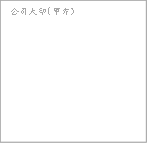 甲    方：                       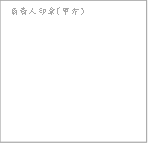 負 責 人：                       地　  址：                       統一編號(立案字號)：              乙    方：環球學校財團法人環球科技大學地    址：640雲林縣斗六市鎮南路1221號統一編號：06195241中華民國	年	 月112學年度環球學校財團法人環球科技大學學生校外實習合約書(非僱傭關係版本)　　    　                              (以下簡稱甲方）立合約書人	共同辦理校外實習教育事宜　　　　　 環球學校財團法人環球科技大學(以下簡稱乙方）依「專科以上學校產學合作實施辦法」規定，採一般型校外實習，甲方與乙方學生為單純學習訓練關係(不具僱傭關係)，經雙方協議訂定條款如下：一、甲方之職責：（一）參與校外實習課程規劃，並依學生個別實習計畫提供學生相關實務訓練，安排實習單位分配、實習時段以進行各種實務技能訓練培育人才。（二）負責學生實習前之安全講習、實習場所安全防護設備之配置及相關職業安全衛生措施之規劃。（三）接受乙方定期實地訪視，並與乙方指派之專責輔導教師共同負責輔導學生，及參與實習成績考核。(四)為完善產學合作學生實習權益保障，實習機構應告知工會校外實習人才培育事宜及 人數。二、乙方之職責：    （一）依專科以上學校產學合作實施辦法第6條成立各級校外實習委員會，並負責校外實習機制相關任務事項。    （二）企業管理系依系科發展及專業核心能力妥善規劃校外實習課程，並於實習前為學生訂定「學生個別實習計畫」。    （三）乙方企業管理系負責進行甲方實習機構場所環境安全性及實習權益之評估。    （四）乙方企業管理系應指派實習輔導老師，定期赴甲方進行實地訪視及輔導，瞭解學生學習適應狀況及甲方依實習合約執行之情形，並與甲方共同輔導學生。三、實習期間：自民國113 年02月1日起至民國113 年05 月31日。四、實習場所：（一）實習地點：公司名稱                (公司地址)。（二）甲方非經乙方企業管理系及學生同意，不得任意調動實習地點。五、每日實習時間：（一）甲乙方應考量實務訓練所需及維護個人身心健康，安排每日實習時間不得超過八小時，每週實習時間，不得超過四十小時，且不得於午後十時至翌晨六時之時間內進行（但學校辦理校外實習屬各類專門職業及技術人員考試所訂應考資格條件，不在此限）。 （二）甲方非經乙方及乙方學生同意不得任意延長實習時間或於休息日、休假日工作；若實習課程有需求且經實習生同意後，並應比照一般職員之休假制度給予休假。 （三）實習時間，依事業單位實際情形排班。六、實習給付及相關福利事項：甲方應依下列約定事項辦理：    （一）實習給付：□無  □獎學金 □實習津貼，每月            元。甲方提供之實習給付應全額予學生，並以金融機構轉存方式直接匯入學生帳戶。（二）福利：      1.宿舍：□無  □免費提供  □付費提供，每月            元。      2.伙食：□無  □免費提供  □付費提供，每餐            元。     3.交通車／交通津貼：□無  □免費提供  □付費提供，每月            元。        □交通津貼，每月            元。      4.其他公司福利：□無  □有：            　　　　　　　　　　　　　　　（三）休息時間及請假規定：由甲乙雙方協議，依學生個別實習計畫安排及配合實習場域實務訓練所需，議定合理的休息時間及請假規定。七、保險：    乙方學生於實習期間，乙方應為學生投保校外實習團體意外險，並支付保險費。八、實習不適應之輔導轉換方式：    實習生於實習期間不適應，應由雙方共同輔導，如經乙方企業管理系評估或實習生反映仍不適應，應由乙方提出終止合約，並安排實習生轉銜至其他實習機構或修習其他替代課程。九、實習爭議協調及處理方式：    （一）雙方應訂定爭議處理協調之單位乙方企業管理系。    （二）爭議處理過程，應邀集相關人員參與，必要時得邀集勞動相關法律專家學者與會。十、實習成績評核及實習證明發給：甲、乙雙方應依學生實習計畫或實習課程規劃所定標準，就學生實習表現及實習報告內容共同評核實習成績，經評核成績合格者授予學分，並得視實際需要發給書面實習證明。十一、契約生效、終止及解除：    （一）本契約書自簽署完成之日起生效。    （二）雙方應訂定契約終止及解除條件；如甲方嚴重損害學生權益，乙方得要求終止或解除合約，並依法向甲方提出損害賠償。十二、甲乙雙方就本契約有爭執，並進行司法救濟，雙方合意以臺灣雲林地方法院為第一審管轄法院。十三、本契約未盡事宜，依專科以上學校產學合作實施辦法等相關規定辦理。十四、本合約書一式三份，甲方一份、乙方二份，雙方各執存照。立合約書人甲    方：                             負 責 人：                             地　  址：                             統一編號：                             乙    方：環球學校財團法人環球科技大學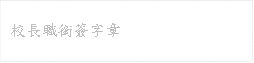 地    址：統一編號：中華民國112年11月30日環球科技大學學生校外實習個別實習計畫備註:教育規定學生實習計畫應經實習學生及實習機構檢視後簽章，依本校學生校外實習辦法規定，本實習計畫表為本校校外實習合約之附件，請於實習合約校內用印程序中一併檢附。校外實習家長暨學生同意書學生學號：	   學系：	    姓名： 	  實習機構： 	        實習地點： 	縣市 	區(鄉、鎮) 	路 	巷	弄　　樓　	號實習期間：自	年	月	日起至	年	月	日止約定薪資： 	元整家長姓名： 	  與學生關係： 	緊急聯絡電話： 	聯絡地址： 	縣市 	區(鄉、鎮) 	路 	巷 	弄　　樓   	號學生本人○○○○○○○○○○○(親筆簽名或蓋章)已詳閱校外實習合作合約書，充分瞭解實習方式及相關內容，茲同意本人參加校外實習，並遵守相關規定。家長本人○○○○○○○○○○○(親筆簽名或蓋章)已詳閱校外實習合作合約書，充分瞭解實習方式及相關內容，茲同意子弟參加校外實習，並代為約束其遵守相關規定且保持與子弟及學校之密切聯繫。中華民國	  年	 月	  日*正本學生所屬學系存查。為推動學生校外實習目的，本同意書所蒐集之個人資訊，僅供學校實習指導管理之用。您得經與子弟所就讀學系聯絡，行使查閱、更正等個人資料保護法第 3 條之當事人權利。如您提供資料不完整或不確實，將影響相關實習業務辦理。實習合約書檢查表（請附於第一張）※請查核後並於□內打〝ˇ〞檢核者簽名：一、實習工作概況一、實習工作概況一、實習工作概況一、實習工作概況一、實習工作概況一、實習工作概況一、實習工作概況一、實習工作概況一、實習工作概況一、實習工作概況一、實習工作概況公司名稱公司名稱統一編號/立案證號統一編號/立案證號實習地址實習地址實地評估日期實地評估日期年   月   日年   月   日接待者接待者接待者工作內容工作內容需求條件或專長需求條件或專長系別系別輪班輪班輪班□是          □否工作   時，做   休   。□是          □否工作   時，做   休   。□是          □否工作   時，做   休   。工作時間工作時間每週      時每週      時每週      時住宿住宿住宿□供宿   □自理□供宿   □自理□供宿   □自理加班時間加班時間每日      時每週      時每日      時每週      時每日      時每週      時提供薪資額度/津貼提供薪資額度/津貼提供薪資額度/津貼□薪資_________   □津貼__________□薪資_________   □津貼__________□薪資_________   □津貼__________勞健保勞健保□是     □否□是     □否□是     □否膳食膳食膳食□自理   □實習機構提供□自理   □實習機構提供□自理   □實習機構提供提撥勞退基金提撥勞退基金□是     □否□是     □否□是     □否配合簽約配合簽約配合簽約□是     □否□是     □否□是     □否畢業後是否優先聘用畢業後是否優先聘用□是     □否□是     □否□是     □否□是     □否□是     □否□是     □否□是     □否□是     □否□是     □否二、實習工作評估（極佳：5、佳：4、可：3、不佳：2、極不佳：1）二、實習工作評估（極佳：5、佳：4、可：3、不佳：2、極不佳：1）二、實習工作評估（極佳：5、佳：4、可：3、不佳：2、極不佳：1）二、實習工作評估（極佳：5、佳：4、可：3、不佳：2、極不佳：1）二、實習工作評估（極佳：5、佳：4、可：3、不佳：2、極不佳：1）二、實習工作評估（極佳：5、佳：4、可：3、不佳：2、極不佳：1）二、實習工作評估（極佳：5、佳：4、可：3、不佳：2、極不佳：1）二、實習工作評估（極佳：5、佳：4、可：3、不佳：2、極不佳：1）二、實習工作評估（極佳：5、佳：4、可：3、不佳：2、極不佳：1）二、實習工作評估（極佳：5、佳：4、可：3、不佳：2、極不佳：1）二、實習工作評估（極佳：5、佳：4、可：3、不佳：2、極不佳：1）工作環境工作環境□5    □4    □3    □2    □1□5    □4    □3    □2    □1□5    □4    □3    □2    □1□5    □4    □3    □2    □1□5    □4    □3    □2    □1□5    □4    □3    □2    □1□5    □4    □3    □2    □1□5    □4    □3    □2    □1□5    □4    □3    □2    □1工作安全性工作安全性□5    □4    □3    □2    □1□5    □4    □3    □2    □1□5    □4    □3    □2    □1□5    □4    □3    □2    □1□5    □4    □3    □2    □1□5    □4    □3    □2    □1□5    □4    □3    □2    □1□5    □4    □3    □2    □1□5    □4    □3    □2    □1工作專業性工作專業性□5    □4    □3    □2    □1□5    □4    □3    □2    □1□5    □4    □3    □2    □1□5    □4    □3    □2    □1□5    □4    □3    □2    □1□5    □4    □3    □2    □1□5    □4    □3    □2    □1□5    □4    □3    □2    □1□5    □4    □3    □2    □1體力負荷體力負荷（負荷適合）□5    □4    □3    □2    □1（負荷太重）（負荷適合）□5    □4    □3    □2    □1（負荷太重）（負荷適合）□5    □4    □3    □2    □1（負荷太重）（負荷適合）□5    □4    □3    □2    □1（負荷太重）（負荷適合）□5    □4    □3    □2    □1（負荷太重）（負荷適合）□5    □4    □3    □2    □1（負荷太重）（負荷適合）□5    □4    □3    □2    □1（負荷太重）（負荷適合）□5    □4    □3    □2    □1（負荷太重）（負荷適合）□5    □4    □3    □2    □1（負荷太重）培訓計畫培訓計畫□5    □4    □3    □2    □1□5    □4    □3    □2    □1□5    □4    □3    □2    □1□5    □4    □3    □2    □1□5    □4    □3    □2    □1□5    □4    □3    □2    □1□5    □4    □3    □2    □1□5    □4    □3    □2    □1□5    □4    □3    □2    □1合作理念合作理念□5    □4    □3    □2    □1□5    □4    □3    □2    □1□5    □4    □3    □2    □1□5    □4    □3    □2    □1□5    □4    □3    □2    □1□5    □4    □3    □2    □1□5    □4    □3    □2    □1□5    □4    □3    □2    □1□5    □4    □3    □2    □1本項評估總分本項評估總分          ___________分          ___________分          ___________分          ___________分          ___________分          ___________分          ___________分          ___________分          ___________分三、實習工作對課程核心能力助益評估（滿分為5分）三、實習工作對課程核心能力助益評估（滿分為5分）三、實習工作對課程核心能力助益評估（滿分為5分）三、實習工作對課程核心能力助益評估（滿分為5分）三、實習工作對課程核心能力助益評估（滿分為5分）三、實習工作對課程核心能力助益評估（滿分為5分）三、實習工作對課程核心能力助益評估（滿分為5分）三、實習工作對課程核心能力助益評估（滿分為5分）三、實習工作對課程核心能力助益評估（滿分為5分）三、實習工作對課程核心能力助益評估（滿分為5分）三、實習工作對課程核心能力助益評估（滿分為5分）行政庶務管理基本能力行政庶務管理基本能力□5    □4    □3    □2    □1□5    □4    □3    □2    □1□5    □4    □3    □2    □1□5    □4    □3    □2    □1□5    □4    □3    □2    □1□5    □4    □3    □2    □1□5    □4    □3    □2    □1□5    □4    □3    □2    □1□5    □4    □3    □2    □1創業過程認知基本能力創業過程認知基本能力□5    □4    □3    □2    □1□5    □4    □3    □2    □1□5    □4    □3    □2    □1□5    □4    □3    □2    □1□5    □4    □3    □2    □1□5    □4    □3    □2    □1□5    □4    □3    □2    □1□5    □4    □3    □2    □1□5    □4    □3    □2    □1組織設計與發展基本知能組織設計與發展基本知能□5    □4    □3    □2    □1□5    □4    □3    □2    □1□5    □4    □3    □2    □1□5    □4    □3    □2    □1□5    □4    □3    □2    □1□5    □4    □3    □2    □1□5    □4    □3    □2    □1□5    □4    □3    □2    □1□5    □4    □3    □2    □1本項評估總分本項評估總分          ___________分          ___________分          ___________分          ___________分          ___________分          ___________分          ___________分          ___________分          ___________分四、補充說明：（請與實習機構確認務依實習合作契約期間提供實習機會，勿因公司營運因素而期中解約造成學生中斷實習之困擾。）四、補充說明：（請與實習機構確認務依實習合作契約期間提供實習機會，勿因公司營運因素而期中解約造成學生中斷實習之困擾。）四、補充說明：（請與實習機構確認務依實習合作契約期間提供實習機會，勿因公司營運因素而期中解約造成學生中斷實習之困擾。）四、補充說明：（請與實習機構確認務依實習合作契約期間提供實習機會，勿因公司營運因素而期中解約造成學生中斷實習之困擾。）四、補充說明：（請與實習機構確認務依實習合作契約期間提供實習機會，勿因公司營運因素而期中解約造成學生中斷實習之困擾。）四、補充說明：（請與實習機構確認務依實習合作契約期間提供實習機會，勿因公司營運因素而期中解約造成學生中斷實習之困擾。）四、補充說明：（請與實習機構確認務依實習合作契約期間提供實習機會，勿因公司營運因素而期中解約造成學生中斷實習之困擾。）四、補充說明：（請與實習機構確認務依實習合作契約期間提供實習機會，勿因公司營運因素而期中解約造成學生中斷實習之困擾。）四、補充說明：（請與實習機構確認務依實習合作契約期間提供實習機會，勿因公司營運因素而期中解約造成學生中斷實習之困擾。）四、補充說明：（請與實習機構確認務依實習合作契約期間提供實習機會，勿因公司營運因素而期中解約造成學生中斷實習之困擾。）四、補充說明：（請與實習機構確認務依實習合作契約期間提供實習機會，勿因公司營運因素而期中解約造成學生中斷實習之困擾。）五、評估結論：  □推薦實習             □不推薦實習五、評估結論：  □推薦實習             □不推薦實習五、評估結論：  □推薦實習             □不推薦實習五、評估結論：  □推薦實習             □不推薦實習五、評估結論：  □推薦實習             □不推薦實習五、評估結論：  □推薦實習             □不推薦實習五、評估結論：  □推薦實習             □不推薦實習五、評估結論：  □推薦實習             □不推薦實習五、評估結論：  □推薦實習             □不推薦實習五、評估結論：  □推薦實習             □不推薦實習五、評估結論：  □推薦實習             □不推薦實習評估者簽章系主任(簽章)系主任(簽章)系主任(簽章)系(所)學生實習委員會通過系(所)學生實習委員會通過系(所)學生實習委員會通過□ 是，  學年度第 學期第  次會議□ 否，未通過原因              □ 是，  學年度第 學期第  次會議□ 否，未通過原因              □ 是，  學年度第 學期第  次會議□ 否，未通過原因              □ 是，  學年度第 學期第  次會議□ 否，未通過原因              □ 是，  學年度第 學期第  次會議□ 否，未通過原因              □ 是，  學年度第 學期第  次會議□ 否，未通過原因              □ 是，  學年度第 學期第  次會議□ 否，未通過原因              □ 是，  學年度第 學期第  次會議□ 否，未通過原因              系別/年級系別/年級系別/年級系別/年級企業管理系企業管理系企業管理系企業管理系企業管理系填表日期填表日期填表日期填表日期填表日期112年11 月 1 日112年11 月 1 日112年11 月 1 日實習機構名稱實習機構名稱實習機構名稱實習機構名稱實習類型實習類型實習類型實習類型實習類型□全學年實習　□暑期實習■全學期實習　□其他□全學年實習　□暑期實習■全學期實習　□其他□全學年實習　□暑期實習■全學期實習　□其他實習期間實習期間實習期間實習期間113/2/1-113/5/31113/2/1-113/5/31113/2/1-113/5/31113/2/1-113/5/31113/2/1-113/5/31實習學分數實習學分數實習學分數實習學分數實習學分數999實習課程名稱實習課程名稱實習課程名稱實習課程名稱校外實習/職場體驗校外實習/職場體驗校外實習/職場體驗校外實習/職場體驗校外實習/職場體驗實習學分數實習學分數實習學分數實習學分數實習學分數5/45/45/4學生學號學生學號學生學號學生學號學生電話學生電話學生電話學生電話學生電話實習課程目標實習課程目標實習課程目標實習課程目標輔導學生進入職場，預先了解產業狀況與學生實習創業技巧與態度，使學生順利在畢業後進入自己的職涯計畫輔導學生進入職場，預先了解產業狀況與學生實習創業技巧與態度，使學生順利在畢業後進入自己的職涯計畫輔導學生進入職場，預先了解產業狀況與學生實習創業技巧與態度，使學生順利在畢業後進入自己的職涯計畫輔導學生進入職場，預先了解產業狀況與學生實習創業技巧與態度，使學生順利在畢業後進入自己的職涯計畫輔導學生進入職場，預先了解產業狀況與學生實習創業技巧與態度，使學生順利在畢業後進入自己的職涯計畫輔導學生進入職場，預先了解產業狀況與學生實習創業技巧與態度，使學生順利在畢業後進入自己的職涯計畫輔導學生進入職場，預先了解產業狀況與學生實習創業技巧與態度，使學生順利在畢業後進入自己的職涯計畫輔導學生進入職場，預先了解產業狀況與學生實習創業技巧與態度，使學生順利在畢業後進入自己的職涯計畫輔導學生進入職場，預先了解產業狀況與學生實習創業技巧與態度，使學生順利在畢業後進入自己的職涯計畫輔導學生進入職場，預先了解產業狀況與學生實習創業技巧與態度，使學生順利在畢業後進入自己的職涯計畫輔導學生進入職場，預先了解產業狀況與學生實習創業技巧與態度，使學生順利在畢業後進入自己的職涯計畫輔導學生進入職場，預先了解產業狀況與學生實習創業技巧與態度，使學生順利在畢業後進入自己的職涯計畫輔導學生進入職場，預先了解產業狀況與學生實習創業技巧與態度，使學生順利在畢業後進入自己的職涯計畫學校輔導教師學校輔導教師姓名姓名姓名姓名實習機構輔導教師姓名/職稱姓名/職稱姓名/職稱姓名/職稱學校輔導教師學校輔導教師電話電話電話電話實習機構輔導教師電話電話電話電話實習課程內容規劃實習課程內容規劃實習課程內容規劃實習課程內容規劃實習課程內容規劃實習課程內容規劃實習課程內容規劃實習課程內容規劃實習課程內容規劃實習課程內容規劃實習課程內容規劃實習課程內容規劃實習課程內容規劃實習課程內容規劃實習課程內容規劃實習課程內容規劃實習課程內容規劃階段實習時間長度實習時間長度實習時間長度實習時間長度核心能力核心能力核心能力核心能力實習主題實習主題實習主題實習主題實習內容實習內容實習內容實習內容A2週2週2週2週行政庶務管理基本知能行政庶務管理基本知能行政庶務管理基本知能行政庶務管理基本知能職前訓練職前訓練職前訓練職前訓練環境設備、職場安全介紹；工作項目介紹；產品製作工具介紹；認識肥料、如何施肥；講座海報、基本表格製作；展示品種類、擺設介紹。環境設備、職場安全介紹；工作項目介紹；產品製作工具介紹；認識肥料、如何施肥；講座海報、基本表格製作；展示品種類、擺設介紹。環境設備、職場安全介紹；工作項目介紹；產品製作工具介紹；認識肥料、如何施肥；講座海報、基本表格製作；展示品種類、擺設介紹。環境設備、職場安全介紹；工作項目介紹；產品製作工具介紹；認識肥料、如何施肥；講座海報、基本表格製作；展示品種類、擺設介紹。B8週8週8週8週創業過程認知基本能力創業過程認知基本能力創業過程認知基本能力創業過程認知基本能力實習工作項目認識實習工作項目認識實習工作項目認識實習工作項目認識產品製作流程的認識與操作、產品包裝展示的認識與操作；農作物栽種、施肥實務；環境維護；活動支援、產品銷售。產品製作流程的認識與操作、產品包裝展示的認識與操作；農作物栽種、施肥實務；環境維護；活動支援、產品銷售。產品製作流程的認識與操作、產品包裝展示的認識與操作；農作物栽種、施肥實務；環境維護；活動支援、產品銷售。產品製作流程的認識與操作、產品包裝展示的認識與操作；農作物栽種、施肥實務；環境維護；活動支援、產品銷售。C8週8週8週8週組織設計與發展基本知能組織設計與發展基本知能組織設計與發展基本知能組織設計與發展基本知能實務技能實務技能實務技能實務技能活動的支援與配合；團隊分工、協調、溝通技巧的培養；烤箱的使用要領；餅乾製作、包裝、展示、展覽、宣傳要領。農作物栽種、施肥技巧掌握。販賣技巧與結帳操作。活動的支援與配合；團隊分工、協調、溝通技巧的培養；烤箱的使用要領；餅乾製作、包裝、展示、展覽、宣傳要領。農作物栽種、施肥技巧掌握。販賣技巧與結帳操作。活動的支援與配合；團隊分工、協調、溝通技巧的培養；烤箱的使用要領；餅乾製作、包裝、展示、展覽、宣傳要領。農作物栽種、施肥技巧掌握。販賣技巧與結帳操作。活動的支援與配合；團隊分工、協調、溝通技巧的培養；烤箱的使用要領；餅乾製作、包裝、展示、展覽、宣傳要領。農作物栽種、施肥技巧掌握。販賣技巧與結帳操作。實習時間及休、請假規定實習時間及休、請假規定實習時間及休、請假規定實習時間及休、請假規定實習時間及休、請假規定實習時間及休、請假規定實習時間及休、請假規定實習時間及休、請假規定實習時間及休、請假規定實習時間及休、請假規定實習時間及休、請假規定實習時間及休、請假規定實習時間及休、請假規定實習時間及休、請假規定實習時間及休、請假規定實習時間及休、請假規定實習時間及休、請假規定實習時間實習時間實習時間實習時間實習時間每日實習時間不得超過八小時，每週實習時間，不得超過四十小時;共計為期_18__週，實習總時數_640__小時。每日實習時間不得超過八小時，每週實習時間，不得超過四十小時;共計為期_18__週，實習總時數_640__小時。每日實習時間不得超過八小時，每週實習時間，不得超過四十小時;共計為期_18__週，實習總時數_640__小時。每日實習時間不得超過八小時，每週實習時間，不得超過四十小時;共計為期_18__週，實習總時數_640__小時。每日實習時間不得超過八小時，每週實習時間，不得超過四十小時;共計為期_18__週，實習總時數_640__小時。每日實習時間不得超過八小時，每週實習時間，不得超過四十小時;共計為期_18__週，實習總時數_640__小時。每日實習時間不得超過八小時，每週實習時間，不得超過四十小時;共計為期_18__週，實習總時數_640__小時。每日實習時間不得超過八小時，每週實習時間，不得超過四十小時;共計為期_18__週，實習總時數_640__小時。每日實習時間不得超過八小時，每週實習時間，不得超過四十小時;共計為期_18__週，實習總時數_640__小時。每日實習時間不得超過八小時，每週實習時間，不得超過四十小時;共計為期_18__週，實習總時數_640__小時。每日實習時間不得超過八小時，每週實習時間，不得超過四十小時;共計為期_18__週，實習總時數_640__小時。每日實習時間不得超過八小時，每週實習時間，不得超過四十小時;共計為期_18__週，實習總時數_640__小時。休假時段休假時段休假時段休假時段休假時段□周休二日(六、日休)　□周休二日(排班)□其它_____________________□周休二日(六、日休)　□周休二日(排班)□其它_____________________□周休二日(六、日休)　□周休二日(排班)□其它_____________________□周休二日(六、日休)　□周休二日(排班)□其它_____________________□周休二日(六、日休)　□周休二日(排班)□其它_____________________□周休二日(六、日休)　□周休二日(排班)□其它_____________________□周休二日(六、日休)　□周休二日(排班)□其它_____________________□周休二日(六、日休)　□周休二日(排班)□其它_____________________□周休二日(六、日休)　□周休二日(排班)□其它_____________________□周休二日(六、日休)　□周休二日(排班)□其它_____________________□周休二日(六、日休)　□周休二日(排班)□其它_____________________□周休二日(六、日休)　□周休二日(排班)□其它_____________________請假方式請假方式請假方式請假方式請假方式□依公司管理規定　□其它_____________________□依公司管理規定　□其它_____________________□依公司管理規定　□其它_____________________□依公司管理規定　□其它_____________________□依公司管理規定　□其它_____________________□依公司管理規定　□其它_____________________□依公司管理規定　□其它_____________________□依公司管理規定　□其它_____________________□依公司管理規定　□其它_____________________□依公司管理規定　□其它_____________________□依公司管理規定　□其它_____________________□依公司管理規定　□其它_____________________實習資源投入及輔導實習機構提供實習課程指導與資源說明實習機構提供實習課程指導與資源說明實習機構提供實習課程指導與資源說明實習機構提供實習課程指導與資源說明實習機構提供實習課程指導與資源說明實習機構提供實習課程指導與資源說明●實務基礎訓練：□企業文化訓練 □企業知識訓練 □職場安全訓練□其他：●實務主題訓練：□專業知識探討 □學習內容溝通 □知識管理□實務技術指導 □實務案例分享 □實務問題分析□其他： ●實習機構提供資源與設備投入情形：□環境場地　 　□專人指導  　 □教育培訓□職場制服　　 □其他： ●實務基礎訓練：□企業文化訓練 □企業知識訓練 □職場安全訓練□其他：●實務主題訓練：□專業知識探討 □學習內容溝通 □知識管理□實務技術指導 □實務案例分享 □實務問題分析□其他： ●實習機構提供資源與設備投入情形：□環境場地　 　□專人指導  　 □教育培訓□職場制服　　 □其他： ●實務基礎訓練：□企業文化訓練 □企業知識訓練 □職場安全訓練□其他：●實務主題訓練：□專業知識探討 □學習內容溝通 □知識管理□實務技術指導 □實務案例分享 □實務問題分析□其他： ●實習機構提供資源與設備投入情形：□環境場地　 　□專人指導  　 □教育培訓□職場制服　　 □其他： ●實務基礎訓練：□企業文化訓練 □企業知識訓練 □職場安全訓練□其他：●實務主題訓練：□專業知識探討 □學習內容溝通 □知識管理□實務技術指導 □實務案例分享 □實務問題分析□其他： ●實習機構提供資源與設備投入情形：□環境場地　 　□專人指導  　 □教育培訓□職場制服　　 □其他： ●實務基礎訓練：□企業文化訓練 □企業知識訓練 □職場安全訓練□其他：●實務主題訓練：□專業知識探討 □學習內容溝通 □知識管理□實務技術指導 □實務案例分享 □實務問題分析□其他： ●實習機構提供資源與設備投入情形：□環境場地　 　□專人指導  　 □教育培訓□職場制服　　 □其他： ●實務基礎訓練：□企業文化訓練 □企業知識訓練 □職場安全訓練□其他：●實務主題訓練：□專業知識探討 □學習內容溝通 □知識管理□實務技術指導 □實務案例分享 □實務問題分析□其他： ●實習機構提供資源與設備投入情形：□環境場地　 　□專人指導  　 □教育培訓□職場制服　　 □其他： ●實務基礎訓練：□企業文化訓練 □企業知識訓練 □職場安全訓練□其他：●實務主題訓練：□專業知識探討 □學習內容溝通 □知識管理□實務技術指導 □實務案例分享 □實務問題分析□其他： ●實習機構提供資源與設備投入情形：□環境場地　 　□專人指導  　 □教育培訓□職場制服　　 □其他： ●實務基礎訓練：□企業文化訓練 □企業知識訓練 □職場安全訓練□其他：●實務主題訓練：□專業知識探討 □學習內容溝通 □知識管理□實務技術指導 □實務案例分享 □實務問題分析□其他： ●實習機構提供資源與設備投入情形：□環境場地　 　□專人指導  　 □教育培訓□職場制服　　 □其他： ●實務基礎訓練：□企業文化訓練 □企業知識訓練 □職場安全訓練□其他：●實務主題訓練：□專業知識探討 □學習內容溝通 □知識管理□實務技術指導 □實務案例分享 □實務問題分析□其他： ●實習機構提供資源與設備投入情形：□環境場地　 　□專人指導  　 □教育培訓□職場制服　　 □其他： ●實務基礎訓練：□企業文化訓練 □企業知識訓練 □職場安全訓練□其他：●實務主題訓練：□專業知識探討 □學習內容溝通 □知識管理□實務技術指導 □實務案例分享 □實務問題分析□其他： ●實習機構提供資源與設備投入情形：□環境場地　 　□專人指導  　 □教育培訓□職場制服　　 □其他： 實習資源投入及輔導提供業界專家輔導實習課程規劃提供業界專家輔導實習課程規劃提供業界專家輔導實習課程規劃提供業界專家輔導實習課程規劃提供業界專家輔導實習課程規劃提供業界專家輔導實習課程規劃●業界輔導老師提供的指導內容：□實務技能培訓 □實務學習評核 □職場倫理及態度學習□經營管理　　 □設備操作     □其他：●業界輔導老師提供的輔導方式：□口述解說　   □操作示範　   □案例研討□其他： ●業界輔導老師提供的指導內容：□實務技能培訓 □實務學習評核 □職場倫理及態度學習□經營管理　　 □設備操作     □其他：●業界輔導老師提供的輔導方式：□口述解說　   □操作示範　   □案例研討□其他： ●業界輔導老師提供的指導內容：□實務技能培訓 □實務學習評核 □職場倫理及態度學習□經營管理　　 □設備操作     □其他：●業界輔導老師提供的輔導方式：□口述解說　   □操作示範　   □案例研討□其他： ●業界輔導老師提供的指導內容：□實務技能培訓 □實務學習評核 □職場倫理及態度學習□經營管理　　 □設備操作     □其他：●業界輔導老師提供的輔導方式：□口述解說　   □操作示範　   □案例研討□其他： ●業界輔導老師提供的指導內容：□實務技能培訓 □實務學習評核 □職場倫理及態度學習□經營管理　　 □設備操作     □其他：●業界輔導老師提供的輔導方式：□口述解說　   □操作示範　   □案例研討□其他： ●業界輔導老師提供的指導內容：□實務技能培訓 □實務學習評核 □職場倫理及態度學習□經營管理　　 □設備操作     □其他：●業界輔導老師提供的輔導方式：□口述解說　   □操作示範　   □案例研討□其他： ●業界輔導老師提供的指導內容：□實務技能培訓 □實務學習評核 □職場倫理及態度學習□經營管理　　 □設備操作     □其他：●業界輔導老師提供的輔導方式：□口述解說　   □操作示範　   □案例研討□其他： ●業界輔導老師提供的指導內容：□實務技能培訓 □實務學習評核 □職場倫理及態度學習□經營管理　　 □設備操作     □其他：●業界輔導老師提供的輔導方式：□口述解說　   □操作示範　   □案例研討□其他： ●業界輔導老師提供的指導內容：□實務技能培訓 □實務學習評核 □職場倫理及態度學習□經營管理　　 □設備操作     □其他：●業界輔導老師提供的輔導方式：□口述解說　   □操作示範　   □案例研討□其他： ●業界輔導老師提供的指導內容：□實務技能培訓 □實務學習評核 □職場倫理及態度學習□經營管理　　 □設備操作     □其他：●業界輔導老師提供的輔導方式：□口述解說　   □操作示範　   □案例研討□其他： 實習資源投入及輔導輔導教師訪視實習課程進行之規劃輔導教師訪視實習課程進行之規劃輔導教師訪視實習課程進行之規劃輔導教師訪視實習課程進行之規劃輔導教師訪視實習課程進行之規劃輔導教師訪視實習課程進行之規劃●學校輔導老師提供輔導內容：□產業趨勢　   □人際溝通　   □學習表現□專業知識指導 □不適應輔導　 □其他： ●學校輔導老師實地訪視作業：□實習前輔導　 □第一個月實地訪視　 □每階段之實地訪視□實習異常輔導訪視　 □其他： ●學校輔導老師提供輔導內容：□產業趨勢　   □人際溝通　   □學習表現□專業知識指導 □不適應輔導　 □其他： ●學校輔導老師實地訪視作業：□實習前輔導　 □第一個月實地訪視　 □每階段之實地訪視□實習異常輔導訪視　 □其他： ●學校輔導老師提供輔導內容：□產業趨勢　   □人際溝通　   □學習表現□專業知識指導 □不適應輔導　 □其他： ●學校輔導老師實地訪視作業：□實習前輔導　 □第一個月實地訪視　 □每階段之實地訪視□實習異常輔導訪視　 □其他： ●學校輔導老師提供輔導內容：□產業趨勢　   □人際溝通　   □學習表現□專業知識指導 □不適應輔導　 □其他： ●學校輔導老師實地訪視作業：□實習前輔導　 □第一個月實地訪視　 □每階段之實地訪視□實習異常輔導訪視　 □其他： ●學校輔導老師提供輔導內容：□產業趨勢　   □人際溝通　   □學習表現□專業知識指導 □不適應輔導　 □其他： ●學校輔導老師實地訪視作業：□實習前輔導　 □第一個月實地訪視　 □每階段之實地訪視□實習異常輔導訪視　 □其他： ●學校輔導老師提供輔導內容：□產業趨勢　   □人際溝通　   □學習表現□專業知識指導 □不適應輔導　 □其他： ●學校輔導老師實地訪視作業：□實習前輔導　 □第一個月實地訪視　 □每階段之實地訪視□實習異常輔導訪視　 □其他： ●學校輔導老師提供輔導內容：□產業趨勢　   □人際溝通　   □學習表現□專業知識指導 □不適應輔導　 □其他： ●學校輔導老師實地訪視作業：□實習前輔導　 □第一個月實地訪視　 □每階段之實地訪視□實習異常輔導訪視　 □其他： ●學校輔導老師提供輔導內容：□產業趨勢　   □人際溝通　   □學習表現□專業知識指導 □不適應輔導　 □其他： ●學校輔導老師實地訪視作業：□實習前輔導　 □第一個月實地訪視　 □每階段之實地訪視□實習異常輔導訪視　 □其他： ●學校輔導老師提供輔導內容：□產業趨勢　   □人際溝通　   □學習表現□專業知識指導 □不適應輔導　 □其他： ●學校輔導老師實地訪視作業：□實習前輔導　 □第一個月實地訪視　 □每階段之實地訪視□實習異常輔導訪視　 □其他： ●學校輔導老師提供輔導內容：□產業趨勢　   □人際溝通　   □學習表現□專業知識指導 □不適應輔導　 □其他： ●學校輔導老師實地訪視作業：□實習前輔導　 □第一個月實地訪視　 □每階段之實地訪視□實習異常輔導訪視　 □其他： 實習成效考核與回饋實習成效考核指標或項目實習成效考核指標或項目實習成效考核指標或項目實習成效考核指標或項目實習成效考核指標或項目實習成效考核指標或項目●輔導老師評核：□訪視輔導評量：學習態度、儀容禮節、溝通技巧、平時聯繫互動□實習報告：報告結構與編排、內容專業與深度、學習心得與建議□工作表現評核：出席情況、工作態度、工作技能、團隊合作精神●輔導老師評核：□訪視輔導評量：學習態度、儀容禮節、溝通技巧、平時聯繫互動□實習報告：報告結構與編排、內容專業與深度、學習心得與建議□工作表現評核：出席情況、工作態度、工作技能、團隊合作精神●輔導老師評核：□訪視輔導評量：學習態度、儀容禮節、溝通技巧、平時聯繫互動□實習報告：報告結構與編排、內容專業與深度、學習心得與建議□工作表現評核：出席情況、工作態度、工作技能、團隊合作精神●輔導老師評核：□訪視輔導評量：學習態度、儀容禮節、溝通技巧、平時聯繫互動□實習報告：報告結構與編排、內容專業與深度、學習心得與建議□工作表現評核：出席情況、工作態度、工作技能、團隊合作精神●輔導老師評核：□訪視輔導評量：學習態度、儀容禮節、溝通技巧、平時聯繫互動□實習報告：報告結構與編排、內容專業與深度、學習心得與建議□工作表現評核：出席情況、工作態度、工作技能、團隊合作精神●輔導老師評核：□訪視輔導評量：學習態度、儀容禮節、溝通技巧、平時聯繫互動□實習報告：報告結構與編排、內容專業與深度、學習心得與建議□工作表現評核：出席情況、工作態度、工作技能、團隊合作精神●輔導老師評核：□訪視輔導評量：學習態度、儀容禮節、溝通技巧、平時聯繫互動□實習報告：報告結構與編排、內容專業與深度、學習心得與建議□工作表現評核：出席情況、工作態度、工作技能、團隊合作精神●輔導老師評核：□訪視輔導評量：學習態度、儀容禮節、溝通技巧、平時聯繫互動□實習報告：報告結構與編排、內容專業與深度、學習心得與建議□工作表現評核：出席情況、工作態度、工作技能、團隊合作精神●輔導老師評核：□訪視輔導評量：學習態度、儀容禮節、溝通技巧、平時聯繫互動□實習報告：報告結構與編排、內容專業與深度、學習心得與建議□工作表現評核：出席情況、工作態度、工作技能、團隊合作精神●輔導老師評核：□訪視輔導評量：學習態度、儀容禮節、溝通技巧、平時聯繫互動□實習報告：報告結構與編排、內容專業與深度、學習心得與建議□工作表現評核：出席情況、工作態度、工作技能、團隊合作精神實習成效考核與回饋實習成效與教學評核方式實習成效與教學評核方式實習成效與教學評核方式實習成效與教學評核方式實習成效與教學評核方式實習成效與教學評核方式■學校輔導老師      ■業界輔導老師■校外實習雇主滿意度問卷調查■校外實習雇主滿意度問卷調查■學校輔導老師      ■業界輔導老師■校外實習雇主滿意度問卷調查■校外實習雇主滿意度問卷調查■學校輔導老師      ■業界輔導老師■校外實習雇主滿意度問卷調查■校外實習雇主滿意度問卷調查■學校輔導老師      ■業界輔導老師■校外實習雇主滿意度問卷調查■校外實習雇主滿意度問卷調查■學校輔導老師      ■業界輔導老師■校外實習雇主滿意度問卷調查■校外實習雇主滿意度問卷調查■學校輔導老師      ■業界輔導老師■校外實習雇主滿意度問卷調查■校外實習雇主滿意度問卷調查■學校輔導老師      ■業界輔導老師■校外實習雇主滿意度問卷調查■校外實習雇主滿意度問卷調查■學校輔導老師      ■業界輔導老師■校外實習雇主滿意度問卷調查■校外實習雇主滿意度問卷調查■學校輔導老師      ■業界輔導老師■校外實習雇主滿意度問卷調查■校外實習雇主滿意度問卷調查■學校輔導老師      ■業界輔導老師■校外實習雇主滿意度問卷調查■校外實習雇主滿意度問卷調查實習成效考核與回饋實習課程後回饋規劃實習課程後回饋規劃實習課程後回饋規劃實習課程後回饋規劃實習課程後回饋規劃實習課程後回饋規劃□實習成效檢討會議　□實習課程檢討會議　□學生心得分享□實習職缺篩選檢討　□輔導經驗交流　　　□實習問卷調查□實習機構合作檢討　□實習轉換單位檢討　□教師實務深耕□專業課程諮詢調整　□業界產學合作　　　□教師實務研習□校外實習委員會　　□課程發展委員會□實習成效檢討會議　□實習課程檢討會議　□學生心得分享□實習職缺篩選檢討　□輔導經驗交流　　　□實習問卷調查□實習機構合作檢討　□實習轉換單位檢討　□教師實務深耕□專業課程諮詢調整　□業界產學合作　　　□教師實務研習□校外實習委員會　　□課程發展委員會□實習成效檢討會議　□實習課程檢討會議　□學生心得分享□實習職缺篩選檢討　□輔導經驗交流　　　□實習問卷調查□實習機構合作檢討　□實習轉換單位檢討　□教師實務深耕□專業課程諮詢調整　□業界產學合作　　　□教師實務研習□校外實習委員會　　□課程發展委員會□實習成效檢討會議　□實習課程檢討會議　□學生心得分享□實習職缺篩選檢討　□輔導經驗交流　　　□實習問卷調查□實習機構合作檢討　□實習轉換單位檢討　□教師實務深耕□專業課程諮詢調整　□業界產學合作　　　□教師實務研習□校外實習委員會　　□課程發展委員會□實習成效檢討會議　□實習課程檢討會議　□學生心得分享□實習職缺篩選檢討　□輔導經驗交流　　　□實習問卷調查□實習機構合作檢討　□實習轉換單位檢討　□教師實務深耕□專業課程諮詢調整　□業界產學合作　　　□教師實務研習□校外實習委員會　　□課程發展委員會□實習成效檢討會議　□實習課程檢討會議　□學生心得分享□實習職缺篩選檢討　□輔導經驗交流　　　□實習問卷調查□實習機構合作檢討　□實習轉換單位檢討　□教師實務深耕□專業課程諮詢調整　□業界產學合作　　　□教師實務研習□校外實習委員會　　□課程發展委員會□實習成效檢討會議　□實習課程檢討會議　□學生心得分享□實習職缺篩選檢討　□輔導經驗交流　　　□實習問卷調查□實習機構合作檢討　□實習轉換單位檢討　□教師實務深耕□專業課程諮詢調整　□業界產學合作　　　□教師實務研習□校外實習委員會　　□課程發展委員會□實習成效檢討會議　□實習課程檢討會議　□學生心得分享□實習職缺篩選檢討　□輔導經驗交流　　　□實習問卷調查□實習機構合作檢討　□實習轉換單位檢討　□教師實務深耕□專業課程諮詢調整　□業界產學合作　　　□教師實務研習□校外實習委員會　　□課程發展委員會□實習成效檢討會議　□實習課程檢討會議　□學生心得分享□實習職缺篩選檢討　□輔導經驗交流　　　□實習問卷調查□實習機構合作檢討　□實習轉換單位檢討　□教師實務深耕□專業課程諮詢調整　□業界產學合作　　　□教師實務研習□校外實習委員會　　□課程發展委員會□實習成效檢討會議　□實習課程檢討會議　□學生心得分享□實習職缺篩選檢討　□輔導經驗交流　　　□實習問卷調查□實習機構合作檢討　□實習轉換單位檢討　□教師實務深耕□專業課程諮詢調整　□業界產學合作　　　□教師實務研習□校外實習委員會　　□課程發展委員會簽　　　　章簽　　　　章簽　　　　章簽　　　　章簽　　　　章簽　　　　章簽　　　　章簽　　　　章簽　　　　章簽　　　　章簽　　　　章簽　　　　章簽　　　　章簽　　　　章簽　　　　章簽　　　　章簽　　　　章實習機構業師(簽章)實習機構業師(簽章)實習機構業師(簽章)學校實習輔導老師(簽章)實習學生(簽章)實習學生(簽章)實習學生(簽章)實習學生(簽章)檢查項目自我檢查備註實習合約書有書寫簽約日期?□是　□否實習合約書(含學生校外實習個別實習計畫)有一式四份和文字全部電腦處理?□是　□否合約用印是否於實習起始日前完成申請？→未於實習發生前完成者，是否檢附「實習合約延後簽約送件說明」？□是　□否□是　□否實習合約書有書寫實習生資料? 是否符合學生入學的全學年課表規範?□是　□否□是　□否條文一、立合約書人(甲方)是否書寫(繕打)清楚？    與用印處廠商名稱是否一致？□是　□否條文四之工作項目(四)之附件：是否附上個別實習計畫表？□是　□否個別實習計畫表是否填寫完整：實習課程內容規劃，是否符合實習課程之核心能力？實習資源投入及輔導是否填寫完整？實習成效考核與回饋是否填寫完整？實習機構、學校實習輔導老師、實習學生是否已確認內容並簽名？□是　□否條文五、「實習津貼」內容是否已勾選及說明？□是　□否條文六、「交通」內容是否已勾選及說明？□是　□否條文七、「保險」內容是否已勾選及說明？□是　□否條文八、「膳宿」內容是否已勾選及說明？□是　□否立合約書人(用印處)部份：1.甲方(廠商名稱)與合約書大章是否一致？2.負責人與合約書小章是否一致？□是　□否□是　□否合約書下方日期，是否小於條文二之實習起始日？□是　□否合約書內容是否有修改條文？→若有修正條文，是否檢附「實習合約書差異對照表」？□是　□否□是　□否學生是否有繳交「校外實習家長暨學生同意書」?□是　□否